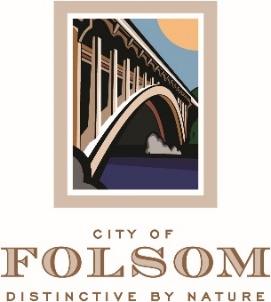 MEETING CANCELLATION NOTICETHE REGULAR MEETING OF MAY 02, 2023 OF THE FOLSOM PARKS and RECREATION COMMISSION HAS BEEN CANCELED.THE NEXT REGULAR MEETING IS SCHEDULED TO BE HELD ON TUESDAY, JUNE 06, 2023 AT 6:30 P.M.